03 June 2021OneOcean’s LogCentral solution gains Lloyd’s Register classification approval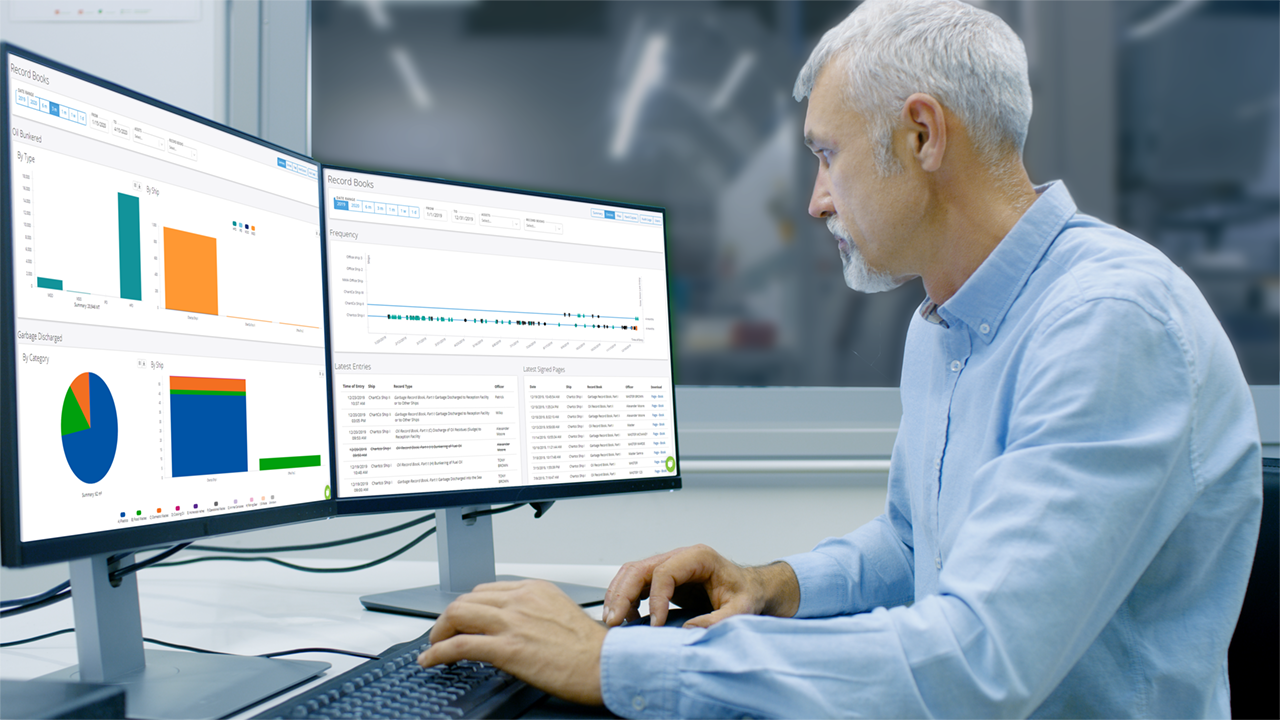 LogCentral has been officially certified to meet all standards and regulations put in place by the IMO and MARPOL.OneOcean, the global leader in compliance and navigation services for the maritime industry, is pleased to announce that its digital logbook solution, LogCentral, has now been officially certified by Lloyd’s Register. This approval paves the way for LogCentral to gain acceptance from the remaining flag states that required this step from a classification society. LogCentral has already become widely accepted across many flag states around the world, providing a simple, standardised, and efficient means of record-keeping. Following a series of stringent tests, the Lloyd’s Register certification now classifies LogCentral as a product that conforms to all current regulations, including those instituted by the IMO and MARPOL. This certification signifies that the solution has been legally recognised as a comprehensive alternative for paper record books. Shoreside teams can benefit from a new level of insight into vessel operations through remote access to records that are up to date and intelligently validated. Management personnel on shore can access vessel data almost as soon as details have been logged and approved. This level of oversight reduces risk of error and provides assurance that logbooks can easily be submitted to authorities. As an electronic logbook solution, it has proven to be extremely useful under the current circumstances, wherein Covid restrictions can cause real difficulties in validating paper logbooks by head offices or authorities.Shoreside teams will now be able to analyse and leverage data more quickly, with a clear picture of what equipment and system checks need to be carried out, and when. LogCentral’s built-in analytical capabilities enable benchmarking and trend analysis to be carried out both on individual vessels and across fleets. This reduces vessel downtime as maintenance work can be planned well before potential component failures occur. This data can also be used to provide more accurate estimates and assessments to stakeholders, including ship owners, managers, or charterers and as a feed into Vessel Performance analysis.
LogCentral is simple and intuitive to use. All daily operational information, including disposals and emissions, can be precisely recorded. This facilitates and proves compliance with MARPOL and other environmental regulations for pollution prevention and control in any given region. In addition, the solution helps to reduce the likelihood of errors by linking records, providing comprehensive validation mechanisms, and using auto-fill areas to issue visual alerts if inaccurate data is entered. OneOcean has the only truly global database of environmental regulations.“We are very proud to have officially obtained the Lloyd’s Register classification,” says Martin Taylor, OneOcean CEO. “This approval is an official affirmation of LogCentral’s importance as an easily-applicable digital solution that will generate ongoing efficiencies for shipping companies worldwide. Shoreside teams can compare and analyse historical vessel data alongside real-time monitoring of ship activity to identify trends and gain insight needed to optimise operations. This will lend a whole new certitude to decision-making. LogCentral is the latest step in helping our customers through their digital journey.”For more information, visit www.oneocean.com.ENDSFor press enquiries please contact: Steph Raikes-Cairns Head of Marketing +44 1992 805 478 Steph.RaikesCairns@oneocean.com About OneOcean OneOcean is the largest single digital solutions company in the maritime industry and the global leader in digital navigation and voyage compliance. The business supports over 15,000 vessels in their regulatory and navigational activities, making life easier for ship owners and managers, both onboard and onshore. Its aim is to simplify e-navigation and compliance with the powerful OneOcean platform built for the future while giving onboard and onshore teams the real-time information they need when they need it.  For further information, visit www.oneocean.com  